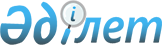 Шыңғырлау аудандық мәслихатының 2013 жылғы 26 желтоқсандағы № 18-2
"2014-2016 жылдарға арналған аудандық бюджет туралы" шешіміне өзгерістер  
енгізу туралы
					
			Күшін жойған
			
			
		
					Батыс Қазақстан облысы Шыңғырлау аудандық мәслихатының 2014 жылғы 24 шілдедегі № 25-1 шешімі. Батыс Қазақстан облысы Әділет департаментінде 2014 жылғы 30 шілдеде № 3598 болып тіркелді. Күші жойылды - Батыс Қазақстан облысы Шыңғырлау аудандық мәслихатының 2015 жылғы 13 мамырдағы № 31-3 шешімімен      Ескерту. Күші жойылды - Батыс Қазақстан облысы Шыңғырлау аудандық мәслихатының 13.03.2015 № 31-3 шешімімен.      Қазақстан Республикасының 2008 жылғы 4 желтоқсандағы Бюджет кодексіне, Қазақстан Республикасының 2001 жылғы 23 қаңтардағы "Қазақстан Республикасындағы жергілікті мемлекеттік басқару және өзін-өзі басқару туралы" Заңына сәйкес аудандық мәслихат ШЕШІМ ҚАБЫЛДАДЫ:



      1. Шыңғырлау аудандық мәслихатының 2013 жылғы 26 желтоқсандағы № 18-2 "2014-2016 жылдарға арналған аудандық бюджет туралы" шешіміне (Нормативтік құқықтық актілерді мемлекеттік тіркеу тізілімінде № 3397 тіркелген, 2014 жылғы 6 ақпандағы аудандық "Серпін" газетінде жарияланған) келесі өзгерістер енгізілсін:



      аталған шешімнің 1 қосымшасы осы шешімнің қосымшасына сәйкес жаңа редакцияда жазылсын.



      2. Осы шешім 2014 жылдың 1 қаңтарынан бастап қолданысқа енгізіледі.      Сессия төрағасы                  Т. Калиев

      Мәслихат хатшысы                 Т. Қалмен

Шыңғырлау аудандық мәслихатының

2014 жылғы 24 шілдедегі № 25-1

шешіміне қосымша

Шыңғырлау аудандық мәслихатының

2013 жылғы 26 желтоқсандағы № 18-2

шешіміне 1 қосымша 2014 жылға арналған облыстық бюджетмың теңге
					© 2012. Қазақстан Республикасы Әділет министрлігінің «Қазақстан Республикасының Заңнама және құқықтық ақпарат институты» ШЖҚ РМК
				СанатыСанатыСанатыСанатыСанатыСомасыСыныбыСыныбыСыныбыСыныбыСомасыІшкi сыныбыІшкi сыныбыІшкi сыныбыСомасыЕрекшелiгiЕрекшелiгiСомасыАтауыСомасыI. Кірістер1 983 1791Салықтық түсімдер234 9421Табыс салығы98 7002Жеке табыс салығы98 7003Әлеуметтiк салық87 0841Әлеуметтік салық87 0844Меншiкке салынатын салықтар44 8041Мүлiкке салынатын салықтар28 2503Жер салығы8404Көлiк құралдарына салынатын салық13 7145Бірыңғай жер салығы2 0005Тауарларға, жұмыстарға және қызметтерге салынатын iшкi салықтар3 1142Акциздер4653Табиғи және басқа да ресурстарды пайдаланғаны үшiн түсетiн түсiмдер1 0004Кәсiпкерлiк және кәсiби қызметтi жүргiзгенi үшiн алынатын алымдар1 6497Басқа да салықтар1051Басқа да салықтар1058Заңдық мәнді іс-әрекеттерді жасағаны және (немесе) оған уәкілеттігі бар мемлекеттік органдар немесе лауазымды адамдар құжаттар бергені үшін алынатын міндетті төлемдер1 1351Мемлекеттік баж1 1352Салықтық емес түсiмдер8 4001Мемлекеттік меншіктен түсетін кірістер5 6005Мемлекет меншігіндегі мүлікті жалға беруден түсетін кірістер5 6006Өзге де салықтық емес түсімдер2 8001Өзге де салықтық емес түсімдер2 8003Негізгі капиталды сатудан түсетін түсімдер6601Мемлекеттік мекемелерге бекітілген мемлекеттік мүлікті сату5001Мемлекеттік мекемелерге бекітілген мемлекеттік мүлікті сату5003Жердi және материалдық емес активтердi сату1601Жерді сату1604Трансферттердің түсімдері1 739 1772Мемлекеттік басқарудың жоғары тұрған органдарынан түсетін трансферттер1 739 1772Облыстық бюджеттен түсетiн трансферттер1 739 177Функционалдық топФункционалдық топФункционалдық топФункционалдық топФункционалдық топСомасыКіші функцияКіші функцияКіші функцияКіші функцияСомасыБюджеттік бағдарламалардың әкімшісіБюджеттік бағдарламалардың әкімшісіБюджеттік бағдарламалардың әкімшісіСомасыБағдарламаБағдарламаСомасыАтауыСомасыII. Шығыстар1 942 1441Жалпы сипаттағы мемлекеттiк қызметтер 193 4601Мемлекеттiк басқарудың жалпы функцияларын орындайтын өкiлдi, атқарушы және басқа органдар168 086112Аудан (облыстық маңызы бар қала) мәслихатының аппараты15 4701Аудан (облыстық маңызы бар қала) мәслихатының қызметін қамтамасыз ету жөніндегі қызметтер15 470122Аудан (облыстық маңызы бар қала) әкімінің аппараты59 6011Аудан (облыстық маңызы бар қала) әкімінің қызметін қамтамасыз ету жөніндегі қызметтер59 2183Мемлекеттік органның күрделі шығыстары383123Қаладағы аудан, аудандық маңызы бар қала, кент, ауыл, ауылдық округ әкімінің аппараты93 0151Қаладағы аудан, аудандық маңызы бар қала, кент, ауыл, ауылдық округ әкімінің қызметін қамтамасыз ету жөніндегі қызметтер91 52922Мемлекеттік органның күрделі шығыстары1 4862Қаржылық қызмет600459Ауданның (облыстық маңызы бар қаланың) экономика және қаржы бөлімі6003Салық салу мақсатында мүлікті бағалауды жүргізу30010Жекешелендіру, коммуналдық меншікті басқару, жекешелендіруден кейінгі қызмет және осыған байланысты дауларды реттеу20011Коммуналдық меншікке түскен мүлікті есепке алу, сақтау, бағалау және сату1009Жалпы сипаттағы өзге де мемлекеттiк қызметтер24 774459Ауданның (облыстық маңызы бар қаланың) экономика және қаржы бөлімі24 7741Ауданның (облыстық маңызы бар қаланың) экономикалық саясаттың қалыптастыру мен дамыту, мемлекеттік жоспарлау, бюджеттік атқару және коммуналдық меншігін басқару саласындағы мемлекеттік саясатты іске асыру жөніндегі қызметтер24 77415Мемлекеттік органның күрделі шығыстары02Қорғаныс3 7561Әскери мұқтаждар3 756122Аудан (облыстық маңызы бар қала) әкімінің аппараты3 7565Жалпыға бірдей әскери міндетті атқару шеңберіндегі іс-шаралар3 7563Қоғамдық тәртiп, қауiпсiздiк, құқықтық, сот, қылмыстық-атқару қызметi2009Қоғамдық тәртiп және қауiпсiздiк саласындағы өзге де қызметтер200122Ауданның (облыстық маңызы бар қаланың) тұрғын үй-коммуналдық шаруашылығы, жолаушылар көлігі және автомобиль жолдары бөлімі2005Елдi мекендерде жол қозғалысы қауiпсiздiгiн қамтамасыз ету2004Бiлiм беру1 178 5431Мектепке дейiнгi тәрбие және оқыту115 539464Ауданның (облыстық маңызы бар қаланың) білім бөлімі115 5399Мектепке дейінгі тәрбие мен оқыту ұйымдарының қызметін қамтамасыз ету115 5392Бастауыш, негізгі орта және жалпы орта білім беру941 954123Қаладағы аудан, аудандық маңызы бар қала, кент, ауыл, ауылдық округ әкімінің аппараты1585Ауылдық жерлерде балаларды мектепке дейін тегін алып баруды және кері алып келуді ұйымдастыру158464Ауданның (облыстық маңызы бар қаланың) білім бөлімі941 7963Жалпы білім беру883 2166Балаларға қосымша білім беру 58 5809Білім беру саласындағы өзге де қызметтер121 050464Ауданның (облыстық маңызы бар қаланың) білім бөлімі42 5751Жергілікті деңгейде білім беру саласындағы мемлекеттік саясатты іске асыру жөніндегі қызметтер7 7674Ауданның (облыстық маңызы бар қаланың) мемлекеттік білім беру мекемелерінде білім беру жүйесін ақпараттандыру2 4285Ауданның (облыстық маңызы бар қаланың) мемлекеттік білім беру мекемелер үшін оқулықтар мен оқу-әдiстемелiк кешендерді сатып алу және жеткізу15 8407Аудандық (қалалық) ауқымдағы мектеп олимпиадаларын және мектептен тыс іс-шараларды өткiзу1 15215Жетiм баланы (жетiм балаларды) және ата-аналарының қамқорынсыз қалған баланы (балаларды) күтiп-ұстауға қамқоршыларға (қорғаншыларға) ай сайынға ақшалай қаражат төлемi8 91667Ведомстволық бағыныстағы мемлекеттiк мекемелерiнiң және ұйымдарының күрделi шығыстары6 472466Ауданның (облыстық маңызы бар қаланың) сәулет, қала құрылысы және құрылыс бөлімі78 47537Білім беру объектілерін салу және реконструкциялау78 4755Денсаулық сақтау309Денсаулық сақтау саласындағы өзге де қызметтер30123Қаладағы аудан, аудандық маңызы бар қала, кент, ауыл, ауылдық округ әкімінің аппараты302Шұғыл жағдайларда сырқаты ауыр адамдарды дәрiгерлiк көмек көрсететiн ең жақын денсаулық сақтау ұйымына дейiн жеткiзудi ұйымдастыру306Әлеуметтiк көмек және әлеуметтiк қамсыздандыру122 1502Әлеуметтiк көмек94 686451Ауданның (облыстық маңызы бар қаланың) жұмыспен қамту және әлеуметтік бағдарламалар бөлімі94 6862Жұмыспен қамту бағдарламасы31 7965Мемлекеттік атаулы әлеуметтік көмек8 0536Тұрғын үйге көмек көрсету4 5367Жергілікті өкілетті органдардың шешімі бойынша мұқтаж азаматтардың жекелеген топтарына әлеуметтік көмек14 61810Үйден тәрбиеленіп оқытылатын мүгедек балаларды материалдық қамтамасыз ету69914Мұқтаж азаматтарға үйде әлеуметтiк көмек көрсету17 8781618 жасқа дейінгі балаларға мемлекеттік жәрдемақылар13 18017Мүгедектерді оңалту жеке бағдарламасына сәйкес, мұқтаж мүгедектерді міндетті гигиеналық құралдармен және ымдау тілі мамандарының қызмет көрсетуін, жеке көмекшілермен қамтамасыз ету3 9269Әлеуметтiк көмек және әлеуметтiк қамтамасыз ету салаларындағы өзге де қызметтер27 464451Ауданның (облыстық маңызы бар қаланың) жұмыспен қамту және әлеуметтік бағдарламалар бөлімі27 0091Жергілікті деңгейде халық үшін әлеуметтік бағдарламаларды жұмыспен қамтуды қамтамасыз етуді іске асыру саласындағы мемлекеттік саясатты іске асыру жөніндегі қызметтер26 00611Жәрдемақыларды және басқа да әлеуметтік төлемдерді есептеу, төлеу мен жеткізу бойынша қызметтерге ақы төлеу1 003458Ауданның (облыстық маңызы бар қаланың) тұрғын үй-коммуналдық шаруашылығы, жолаушылар көлігі және автомобиль жолдары бөлімі45550Мүгедектердің құқықтарын қамтамасыз ету және өмір сүру сапасын жақсарту жөніндегі іс-шаралар жоспарын іске асыру4557Тұрғын үй-коммуналдық шаруашылық105 5371Тұрғын үй шаруашылығы36 623458Ауданның (облыстық маңызы бар қаланың) тұрғын үй-коммуналдық шаруашылығы, жолаушылар көлігі және автомобиль жолдары бөлімі32 6233Мемлекеттік тұрғын үй қорының сақталуын ұйымдастыру3 7004Азаматтардың жекелеген санаттарын тұрғын үймен қамтамасыз ету1 85041Жұмыспен қамту 2020 жол картасы бойынша қалаларды және ауылдық елді-мекендерді дамыту шеңберінде объектілерді жөндеу және абаттандыру27 073466Ауданның (облыстық маңызы бар қаланың) сәулет, қала құрылысы және құрылыс бөлімі4 0003Мемлекеттік коммуналдық тұрғын үй қорының тұрғын үйін жобалау, салу және (немесе) сатып алу 4 0002Коммуналдық шаруашылық46 708466Ауданның (облыстық маңызы бар қаланың) сәулет, қала құрылысы және құрылыс бөлімі46 7085Коммуналдық шаруашылығын дамыту28 1936Сумен жабдықтау және су бұру жүйесін дамыту 18 5153Елді-мекендерді абаттандыру22 206123Қаладағы аудан, аудандық маңызы бар қала, кент, ауыл, ауылдық округ әкімінің аппараты8 8548Елді мекендердегі көшелерді жарықтандыру1 8569Елді мекендердің санитариясын қамтамасыз ету3 19111Елді мекендерді абаттандыру мен көгалдандыру3 807458Ауданның (облыстық маңызы бар қаланың) тұрғын үй-коммуналдық шаруашылығы, жолаушылар көлігі және автомобиль жолдары бөлімі13 35215Елді мекендердегі көшелерді жарықтандыру4 78116Елді мекендердің санитариясын қамтамасыз ету2 07118Елді мекендерді абаттандыру және көгалдандыру6 5008Мәдениет, спорт, туризм және ақпараттық кеңістiк202 0751Мәдениет саласындағы қызмет107 679457Ауданның (облыстық маңызы бар қаланың) мәдениет, тілдерді дамыту, дене шынықтыру және спорт бөлімі107 6793Мәдени-демалыс жұмысын қолдау107 6792Cпорт3 291457Ауданның (облыстық маңызы бар қаланың) мәдениет, тілдерді дамыту, дене шынықтыру және спорт бөлімі3 2919Аудандық (облыстық маңызы бар қалалық) деңгейде спорттық жарыстар өткізу1 58610Әртүрлi спорт түрлерi бойынша аудан (облыстық маңызы бар қала) құрама командаларының мүшелерiн дайындау және олардың облыстық спорт жарыстарына қатысуы1 7053Ақпараттық кеңiстiк69 752456Ауданның (облыстық маңызы бар қаланың) ішкі саясат бөлімі7 3082Газеттер мен журналдар арқылы мемлекеттік ақпараттық саясат жүргізу жөніндегі қызметтер7 308457Ауданның (облыстық маңызы бар қаланың) мәдениет, тілдерді дамыту, дене шынықтыру және спорт бөлімі62 4446Аудандық (қалалық) кiтапханалардың жұмыс iстеуi61 3807Мемлекеттік тілді және Қазақстан халықтарының басқа да тілдерін дамыту1 0649Мәдениет, спорт, туризм және ақпараттық кеңiстiктi ұйымдастыру жөнiндегi өзге де қызметтер21 353456Ауданның (облыстық маңызы бар қаланың) ішкі саясат бөлімі11 0701Жергілікті деңгейде ақпарат, мемлекеттілікті нығайту және азаматтардың әлеуметтік сенімділігін қалыптастыру саласында мемлекеттік саясатты іске асыру жөніндегі қызметтер8 8703Жастар саясаты саласында іс-шараларды іске асыру2 200457Ауданның (облыстық маңызы бар қаланың) мәдениет, тілдерді дамыту, дене шынықтыру және спорт бөлімі10 2831Жергілікті деңгейде мәдениет, тілдерді дамыту, дене шынықтыру және спорт саласындағы мемлекеттік саясатты іске асыру жөніндегі қызметтер10 28310Ауыл, су, орман, балық шаруашылығы, ерекше қорғалатын табиғи аумақтар, қоршаған ортаны және жануарлар дүниесін қорғау, жер қатынастары74 0011Ауыл шаруашылығы39 499459Ауданның (облыстық маңызы бар қаланың) экономика және қаржы бөлімі16 49499Мамандардың әлеуметтік көмек көрсетуі жөніндегі шараларды іске асыру16 494474Ауданның (облыстық маңызы бар қаланың) ауыл шаруашылығы және ветеринария бөлімі23 0051Жергілікті деңгейде ауыл шаруашылығы және ветеринария саласындағы мемлекеттік саясатты іске асыру жөніндегі қызметтер18 0056Ауру жануарларды санитарлық союды ұйымдастыру5007Қаңғыбас иттер мен мысықтарды аулауды және жоюды ұйымдастыру5008Алып қойылатын және жойылатын ауру жануарлардың, жануарлардан алынатын өнiмдер мен шикiзаттың құнын иелерiне өтеу4 0006Жер қатынастары7 801463Ауданның (облыстық маңызы бар қаланың) жер қатынастары бөлімі7 8011Аудан (облыстық маңызы бар қала) аумағында жер қатынастарын реттеу саласындағы мемлекеттік саясатты іске асыру жөніндегі қызметтер7 8019Ауыл, су, орман, балық шаруашылығы, қоршаған ортаны қорғау және жер қатынастары саласындағы басқа да қызметтер26 701474Ауданның (облыстық маңызы бар қаланың) ауыл шаруашылығы және ветеринария бөлімі26 70113Эпизоотияға қарсы іс-шаралар жүргізу26 70111Өнеркәсіп, сәулет, қала құрылысы және құрылыс қызметі9 7102Сәулет, қала құрылысы және құрылыс қызметі9 710466Ауданның (облыстық маңызы бар қаланың) сәулет, қала құрылысы және құрылыс бөлімі9 7101Құрылыс, облыс қалаларының, аудандарының және елді-мекендерінің сәулеттік бейнесін жақсарту саласындағы мемлекеттік саясатты іске асыру және ауданның (облыстық маңызы бар қаланың) аумағын оңтайла және тиімді қала құрылыстық игеруді қамтамасыз ету жөніндегі қызметтер9 71012Көлік және коммуникация11 5001Автомобиль көлігі11 500458Ауданның (облыстық маңызы бар қаланың) тұрғын үй-коммуналдық шаруашылығы, жолаушылар көлігі және автомобиль жолдары бөлімі11 50022Көлiк инфрақұрылымын дамыту1 50023Автомобиль жолдарының жұмыс істеуін қамтамасыз ету10 00013Басқалар39 7673Кәсiпкерлiк қызметтi қолдау және бәсекелестікті қорғау4 162469Ауданның (облыстық маңызы бар қаланың) кәсіпкерлік бөлімі4 1621Жергілікті деңгейде кәсіпкерлік пен өнеркәсіпті дамыту саласындағы мемлекеттік саясатты іске асыру жөніндегі қызметтер4 1629Басқалар35 605123Қаладағы аудан, аудандық маңызы бар қала, кент, ауыл, ауылдық округ әкімінің аппараты14 07240"Өңірлерді дамыту" Бағдарламасы шеңберінде өңірлерді экономикалық дамытуға жәрдемдесу бойынша шараларды іске асыру14 072458Ауданның (облыстық маңызы бар қаланың) тұрғын үй-коммуналдық шаруашылығы, жолаушылар көлігі және автомобиль жолдары бөлімі17 2331Жергілікті деңгейде тұрғын үй-коммуналдық шаруашылығы, жолаушылар көлігі және автомобиль жолдары саласындағы мемлекеттік саясатты іске асыру жөніндегі қызметтер15 53313Мемлекеттік органның күрделі шығыстары3 200459Ауданның (облыстық маңызы бар қаланың) экономика және қаржы бөлімі4 30012Ауданның (облыстық маңызы бар қаланың) жергілікті атқарушы органының резерві4 30014Борышқа қызмет көрсету1231Борышқа қызмет көрсету123459Ауданның (облыстық маңызы бар қаланың) экономика және қаржы бөлімі12321Жергілікті атқарушы органдардың облыстық бюджеттен қарыздар бойынша сыйақылар мен өзге де төлемдерді төлеу бойынша борышына қызмет көрсету 12315Трансферттер1 2921Трансферттер1 292459Ауданның (облыстық маңызы бар қаланың) экономика және қаржы бөлімі1 2926Нысаналы пайдаланылмаған (толық пайдаланылмаған) трансферттерді қайтару1 292IІІ. Таза бюджеттік кредиттеу88 910Бюджеттік кредиттер92 38510Ауыл, су, орман, балық шаруашылығы, ерекше қорғалатын табиғи аумақтар, қоршаған ортаны және жануарлар дүниесін қорғау, жер қатынастары92 3851Ауыл шаруашылығы92 385459Ауданның (облыстық маңызы бар қаланың) экономика және қаржы бөлімі92 38518Мамандарды әлеуметтік қолдау шараларын іске асыруға берілетін бюджеттік кредиттер92 38513Басқалар09Басқалар0458Ауданның (облыстық маңызы бар қаланың) тұрғын үй-коммуналдық шаруашылығы, жолаушылар көлігі және автомобиль жолдары бөлімі039Кондоминиум объектілерінің жалпы мүлкін жөндеу жүргізуге арналған бюджеттік кредиттер05Бюджеттік кредиттерді өтеу3 4751Бюджеттік кредиттерді өтеу3 4751Мемлекеттік бюджеттен берілген бюджеттік кредиттерді өтеу3 47513Жеке тұлғаларға жергiлiктi бюджеттен берiлген бюджеттiк кредиттердi өтеу3 475ІV. Қаржы активтерімен операциялар бойынша сальдо0Қаржы активтерін сатып алу013Басқалар09Басқалар0458Ауданның (облыстық маңызы бар қаланың) тұрғын үй-коммуналдық шаруашылығы, жолаушылар көлігі және автомобиль жолдары бөлімі065Заңды тұлғалардың жарғылық капиталын қалыптастыру немесе ұлғайту06Мемлекеттің қаржы активтерін сатудан түсетін түсімдер01Мемлекеттің қаржы активтерін сатудан түсетін түсімдер01Қаржы активтерін ел ішінде сатудан түсетін түсімдер0V. Бюджет тапшылығы (профициті)- 47 875VI. Бюджет тапшылығын қаржыландыру (профицитін пайдалану) 47 8757Қарыздар түсімі92 3511Мемлекеттік ішкі қарыздар92 3512Қарыз алу келісім-шарттары92 3513Ауданның (облыстық маңызы бар қаланың) жергілікті атқарушы органы алатын қарыздар92 35116Қарыздарды өтеу44 6311Қарыздарды өтеу44 631459Ауданның (облыстық маңызы бар қаланың)экономика және қаржы бөлімі44 6315Жергілікті атқарушы органның жоғары тұрған бюджет алдындағы борышын өтеу44 631VIІ. Бюджет қаражаттарының пайдаланылатын қалдықтары1558Бюджет қаражаттарының пайдаланылатын қалдықтары1551Бюджет қаражаты қалдықтары1551Бюджет қаражатының бос қалдықтары1551Бюджет қаражатының бос қалдықтары155